MAGYAR KATOLIKUS CSALÁDEGYESÜLET
UNGARISCHER KATHOLISCHER FAMILIENVERBAND
HUNGARIAN CATHOLIC FAMILY ASSOCIATION
www.katcsal.hu; www.csaladjaink.hu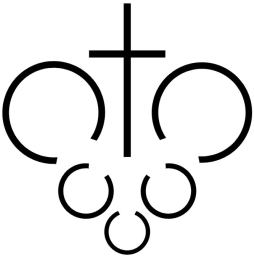 _____________________________________________________________________________________XXVI. CSALÁDKONGRESSZUSMater Salvatoris Lelkigyakorlatos Ház
2100 Gödöllő-Máriabesnyő, Kapucinusok tere 3.2019. nov. 7-9.Örüljetek és ujjongjatok – a szentebb családokértPROGRAMnovember 7. csütörtök10:30 	Érkezés, üdvözlés, elhelyezkedés										12:30 -	EBÉD													14:30 	A Kongresszus ünnepélyes megnyitása, a részt vevők köszöntése		Dr. Sztankó Attila igazgató			15:40 	SZÜNET													16:00	Férfinak és nőnek teremtette 					Dr. Martos Balázs előadása			17:00	Eucharisztia a házasság megújítója 					dr.Török Péter és Orsolya előadása		18:00	Vacsora													19:00 	Szentségimádás	Vezeti Nagy András c. apát									20:00	Fórum: Mit jelent számomra az Eucharisztia általi belső töltekezés? 	 Vezeti dr Osztie Zoltán			Résztvevők a lelkiségi mozgalamak képviselői21:45	Hálaadó esti ima												november 8. Péntek07:00 	Szentmise							Dr. Sztankó Attila igazgató			08:00 	REGGELI													09:00 	Az ember, a szeretet és a házasság igazsága a keresztény antropológia fényében 	Dr. Janka Ferenc előadása 		10:00 	SZÜNET													10:30 	Az életszentség 								dr.Török Péter és Orsolya előadása 	11:30 	Családpasztoráció a plébánián 						Nyéky Kálmán előadása		12:30 	EBÉD													13:30 -	Egyházmegyei családreferensek megbeszélése, (a többieknek séta, pihenés)						14:30 	Kiscsoportos megbeszélések											16:30 	SZÜNET													16:50 	A kiscsoportos megbeszélések kiértékelése					Vezeti: Nyéky Kálmán		18:00 	VACSORA													19:00	A családokat a Szűzanya oltalmába ajánljuk a kegytemplomban			Vezeti: Dr. Sztankó Attila igazgató	20:00 	A Kongresszus résztvevőinek kötetlen beszélgetése								21:45 	Hálaadó esti ima												November 9. Szombat08:00 	REGGELI													09:00 	Házasság és Eucharisztia – a két szentség kapcsolata 				Mohos Gábor püspök előadása	10:00	SZÜNET													10: 15	A XXVI. Családkongresszus lezárása 										10:45 	SZÜNET													11:00 	Hálaadó szentmise 						Mohos Gábor püspök atya és a jelenlévő atyák	12:30 	EBÉD													13:45 	Hazautazás												1068 Budapest, Városligeti fasor 42.       36–1 266 1962;  06-30 604 7126        katcsal@katolikus.hu